ПРИОБРЕТЕНИЕ И УСТАНОВКА ПАМЯТНИКА УЧАСТНИКАМ ВЕЛИКОЙ ОТЕЧЕСТВЕННОЙ ВОЙНЫ 1941-1945г., УШЕДШИМ НА ФРОНТ ИЗ д. ПОДДУБЬЕ(Муниципальное образование Устюженское)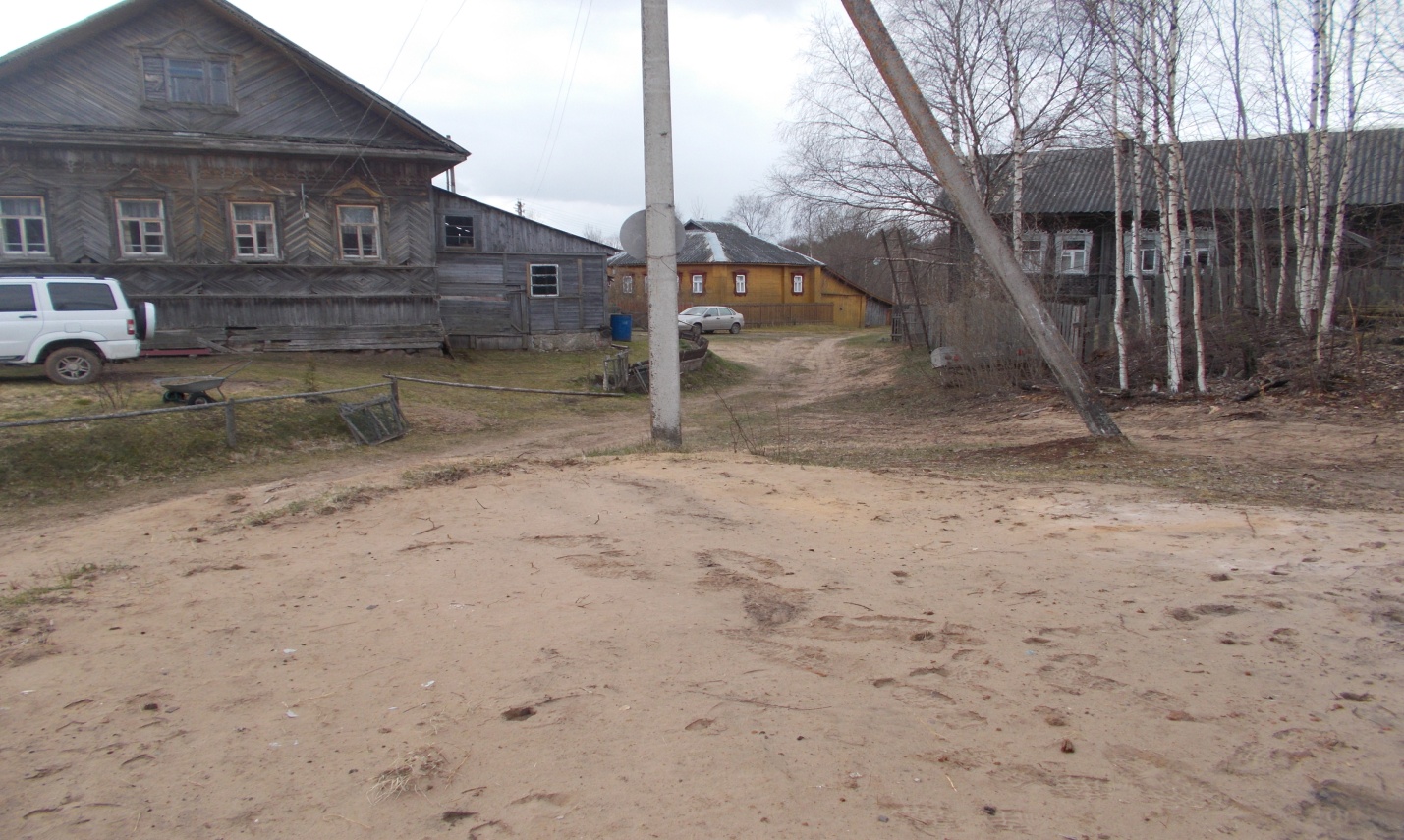 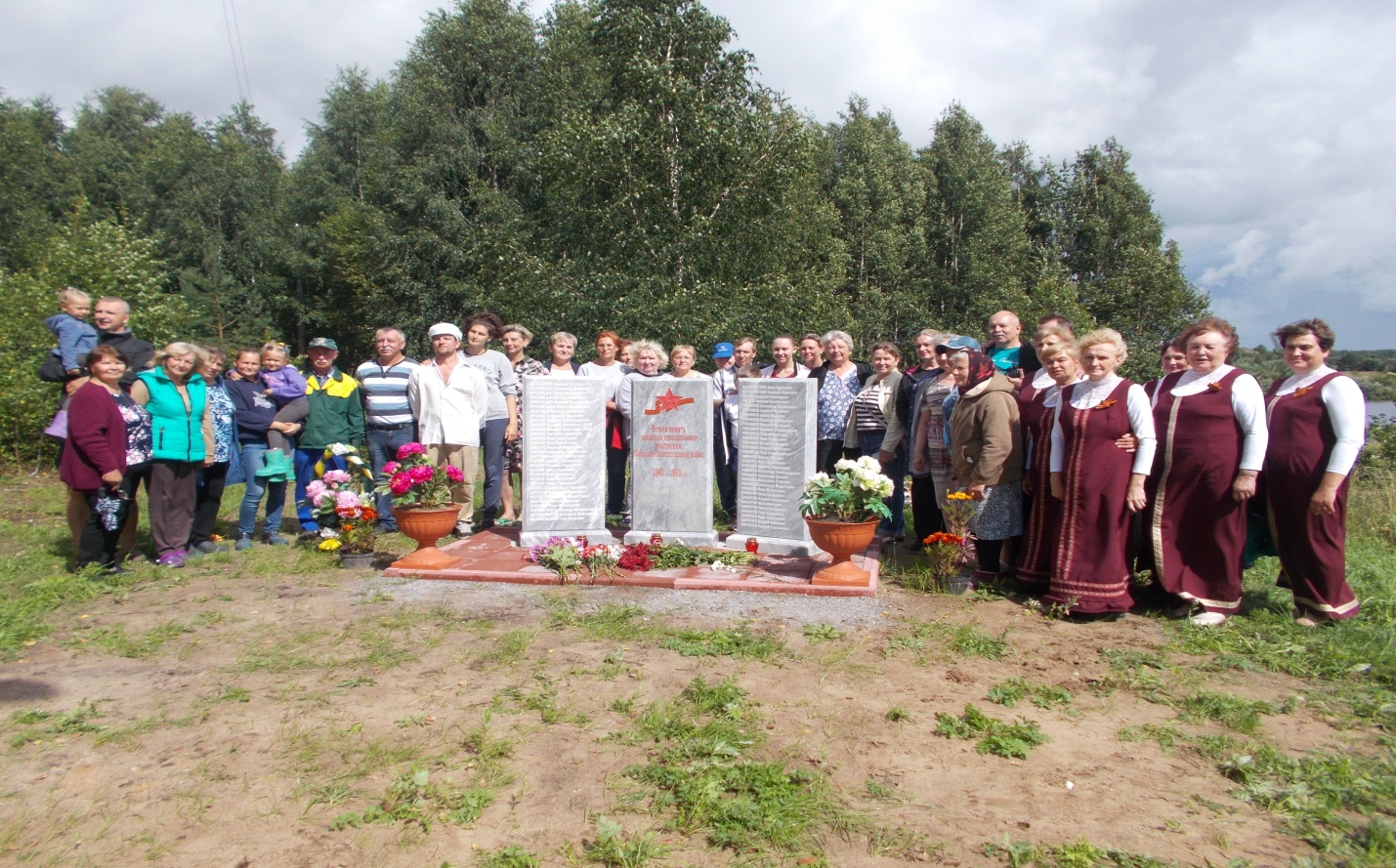 